Ce formulaire est à renvoyer avant le 31 août 2022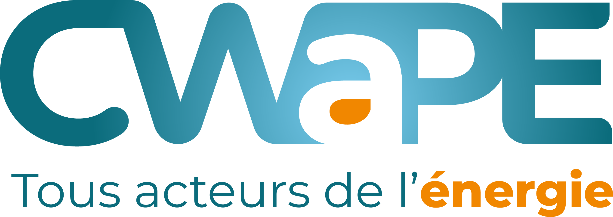 par mail :tarification@cwape.beconsultation@cwape.beProjet de méthodologie tarifaire 2024-2028 : consultation publique Formulaire de réaction Titre I. GénéralitéTitre II. Le Revenu AutoriséTitre III. la fixation et le contrôle des tarifs de distributionTitre IV. le calcul et le contrôle des écarts entre le budget et la réalitéTitre V. la fixation des tarifs de refacturation des charges d’utilisation du réseau de transportTitre VI. les règles régulatoires et de publicitéAutres commentaires ChapitreSectionArticleRemarque ou questionProposition ou nouvelle formulationChapitreSectionArticleRemarque ou questionProposition ou nouvelle formulationChapitreSectionArticleRemarque ou questionProposition ou nouvelle formulationChapitreSectionArticleRemarque ou questionProposition ou nouvelle formulationChapitreSectionArticleRemarque ou questionProposition ou nouvelle formulationChapitreSectionArticleRemarque ou questionProposition ou nouvelle formulation